Ljubljana, 12.11.2018DOBRODELNA AKCIJA ZBIRANJA PRIBOLJŠKOV ZA OTROKE IN ZIMSKIH OTROŠKIH OBLAČILSpoštovani starši,tudi letos bomo v sodelovanju s Četrtno skupnostjo Rudnik, OŠ Oskarja Kovačiča ter Rdečim križem Slovenije - območna enota Ljubljana in ZPM Ljubljana organizirali dobrodelno akcijo Zbiranje priboljškov za otroke ter zbiranje zimskih otroških oblačil.Smo v času, ko je mnogo družin potisnjenih v težko finančno stisko, zato vas vabimo, da s skupnimi močmi otrokom teh družin polepšamo praznični december. S priboljški, kot so čokolade, piškoti, marmelade, kompoti, suho sadje, čokoladni namazi, med, čokolešnik, piškoti, grisini, sokovi, čaji in alpsko mleko bomo razveselili otroke, ki sicer tega niso deležni med letom.Hkrati bomo zbirali tudi zimsko otroška oblačila in obutev za otroke, ki jih bomo v petek, 23.11.2018 prepeljali na Rdeči križ Slovenije – območno enoto Ljubljana.Dobrodelna akcija ZBIRANJA PRIBOLJŠKOV IN OTROŠKIH OBLAČIL bo potekala od ponedeljka, 19. 11. do četrtka, 22. 11. 2018 v vseh petih hišah Vrtca Galjevica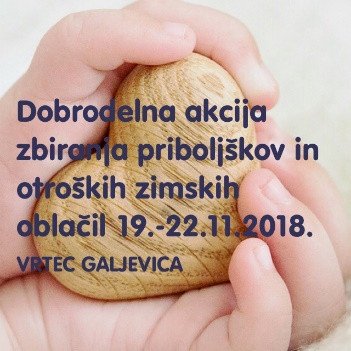 (enota Galjevica, enota Orlova, enota Jurček, Lokacija Pot k Ribniku, Lokacija Dolenjska cesta: ločeni škatli za oblačila in priboljške bosta v garderobi vsakega trakta vrtca).Priboljške bodo pomoči potrebne družine našega vrtca lahko prevzele na lokaciji Četrtne skupnosti Rudnik, Pot k ribniku 20, od 26. - 28. 11. 2018 med 8. in 15. uro ter v sredo, 28. 11. do 17. ure.Ostanek priboljškov bomo v četrtek, 29. 11. 2018 predali ZPM Ljubljana Moste Polje. Prosimo, da prinesete primerno ohranjena in čista oblačila v vrečki ali drugi embalaži. Z željo, da bi bil decembrski čas prijazen do prav vseh, se vam za sodelovanje v naprej zahvaljujem.							Barbara Novinec, ravnateljica